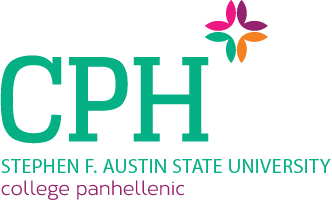 We’re excited that you’re interested in joining the Panhellenic Recruitment Team!Referred to as Rho Gammas or Rho Gams, these women assist potential new members during their primary recruitment journey as a mentor, counselor, confidant, and cheerleader. Rho Gammas are often the first SFA Greeks that PNMs will form relationships with, and they will look to their Rho Gam for guidance and support throughout the recruitment process. You will no longer be recruiting solely for your chapter, but for SFA Greek Life as a whole. It will give you an opportunity to meet a wider variety of students, build more relationships, and connect with a larger amount of women in the Panhellenic community. This is why it is necessary for you to be able to connect with your small group of women, and be able to work with the entire Rho Gam and Pan Exec team.So if you’re interested in being a part of this team we ask that you come with an open heart, and a desire to grow and lead. Put yourself in the potential new members’ shoes and ask yourself what kind of support and guidance you would have needed during an experience like this.Axe ‘Em!
Clare Denhollem
Panhellenic AdvisorMakaya Brown
VP of RecruitmentExpectations:Act in the best interest of Panhellenic and the PNMMust be able to remain neutral and a positive, unbiased influence on any PNMs they may interact withAble to adapt to new situations at a moment’s noticeWilling to learn about the SFA Greek community as a whole, not just PanhellenicWilling to lend a helping hand to fellow Rho Gams and the Recruitment TeamMake a conscious effort to connect with their fellow Rho Gams, especially those who are not in the same chapterMake a conscious effort to connect with the PNMs in their Rho Gam GroupOpen to connections with any and all PNMs participating in primary recruitmentMaintain a positive, friendly, and helpful attitude throughout their term as a Rho GammaQualifications:EligbilityMembers of women’s fraternities or sororities holding regular membership in the Stephen F. Austin Panhellenic Association.In Good Standing with chapter.In Good Standing with Stephen F. Austin State University.Must have participated in primary recruitment as a chapter member for at least one recruitment process.Must be able to attend all required dates.Please note, exceptions can be made but you must be forthcoming with any information regarding absences if selected for an interview.Minimum GPA Requirement: 2.50 cumulativeSelection:Applications are due February 17 by 5pm either to denhollejc@sfasu.edu or to Clare’s office in BPSC 3.302CInterviews will take place over February 25 – 27Interviews are expected to take an average of 10 minutesReveal will be the evening of March 4th Training Dates:Sunday, March 22 – 1 to 3pm, BPSC Commons (3rd floor)Saturday, March 28 – 4:30 to 6:30pm, BPSC CommonsSunday, March 29 – 1 to 3pm, BPSC Commons Sunday, April 19 – 1 to 3pm, BPSC CommonsRecruitment Counselor AgreementI, _________________________, have read, understand and agree to abide by the qualifications and expectations of a Recruitment Counselor listed in this document. If selected I will attend all recruitment counselor training sessions and other required events as a disaffiliated Panhellenic woman. By signing below, I give the Office of Student Engagement permission to verify my academic GPA._________________________________________________SignaturePlease have this portion signed by either your chapter adviser or chapter president.I, _____________________________, find the member above to be in good standing on all accounts within the chapter and approve of her decision to apply for a position as a recruitment counselor.______________________________________SignatureSorority: ___________________________ President or Advisor?: _____________________________Date: __________________Application*Please type out each answer.General InformationName:Hometown:Cell phone number:Preferred email address:Will you be in Nacogdoches this summer?: Yes / NoInvolvement Information
Sorority Affiliation:Pledge Class:Month/Year of Initiation:Classification:Did you join your chapter through fall recruitment or COB?:How many fall recruitments on the chapter side have you been through?:Are you a returning Rho Gamma?: Yes / NoHave you/Will you apply to be a Jack Camp Counselor?: Yes / NoDo you work for Housing and Residence Life?: Yes / NoPlease list any current chapter positions:AcademicsMajor(s):Minor(s):Cumulative GPA:*Please attach a copy of your class and work schedule (if applicable) to this application, and make note of any interview days that you absolutely cannot make.Please type your answers to the following questions. Each answer should be no longer than 2 paragraphs.Why do you want to be a Rho Gamma?What qualities do you possess that would make you an asset to the Panhellenic Recruitment Team?What does it mean to be Panhellenic at Stephen F. Austin State University?As a Rho Gam PNMs ask a variety of questions about fall primary recruitment, how would you describe recruitment to someone who knows nothing about it?Describe what it means to disaffiliate, and what the benefits of it are.